РОССИЙСКАЯ ФЕДЕРАЦИЯИРКУТСКАЯ ОБЛАСТЬКОНТРОЛЬНО-СЧЕТНАЯ ПАЛАТАМУНИЦИПАЛЬНОГО ОБРАЗОВАНИЯ КУЙТУНСКИЙ РАЙОНОТЧЕТ  № 3по результатам проверки законного и эффективного (экономного и результативного) использования средств районного бюджета, поступивших в бюджет Чеботарихинского сельского поселения в 2018 году, в том числе субсидии из областного бюджета выделенной на реализацию мероприятий перечня проектов народных инициатив в 2018 году.р.п. Куйтун                                                                                                     17 июля  2019г.Настоящий отчет подготовлен председателем КСП Костюкевич А.А. по итогам контрольного мероприятия «Проверка законного и эффективного (экономного и результативного) использования средств районного бюджета, поступивших в бюджет Чеботарихинского сельского поселения в 2018 году», на основании акта проверки № 28 от 01.07.2019 года, подготовленного аудитором КСП  Герасименко С.В.Основание для проведения контрольного мероприятия: Федеральный закон от 07.02.2011г. № 6-ФЗ «Об общих принципах организации и деятельности контрольно-счетных  органов  субъектов  Российской  Федерации  и муниципальных  образований», п. 2.1.1 плана работы Контрольно-счетной палаты на 2019 год, распоряжение  председателя КСП МО Куйтунский район  от 06.06.2019г. № 43, поручение Администрации МО Куйтунский район от 13.12.2018г.Предмет контрольного мероприятия: нормативные правовые акты по формированию, предоставлению, использованию средств областного и местного бюджета, выделенных на реализацию мероприятий проектов народных инициатив; учету расходов. Деятельность объекта контрольного мероприятия по формированию и использованию средств областного и местного бюджета. Соглашение о предоставлении субсидии, платежные документы, контракты, договоры, бухгалтерская и иная отчетность, первичные учетные документы по предоставлению и использованию средств областного и местного бюджета.Объект контрольного мероприятия: Чеботарихинское муниципальное образование.Местонахождение: 665323, Иркутская область, Куйтунский район, с. Чеботариха, ул. Мира, 79.Срок проведения контрольного мероприятия: с 06.06.2019г. по 01.07.2019г.Цель контрольного мероприятия: Оценка соблюдения законодательных и иных нормативных правовых актов при формировании бюджетных ассигнований за счет средств, поступивших из бюджета МО Куйтунский район. Оценка соблюдения законодательных и иных нормативных правовых актов при формировании бюджетных ассигнований для реализации мероприятий проектов народных инициатив. Проверка целевого и эффективного (экономного и результативного) использования средств областного и местного бюджетов, предоставленных на реализацию мероприятий проектов народных инициатив, а также средств районного бюджета.Проверяемый период: 2018 год.Объем проверенных финансовых средств -   7010,5 тыс. руб.Проверка начата с ведома главы Чеботарихинского  муниципального образования  – Майорова Валентина Константиновича. С 15 июня 2019 года по 11 августа 2019 года, на период очередного отпуска Майорова В.К., обязанности главы поселения исполняет ведущий специалист поселения Уразова Наталья Ивановна (распоряжение главы Чеботарихинского МО от 14.06.2019г. № 49-1).Результаты контрольного мероприятия:Общие положенияЗаконом Иркутской области от 16.12.2004г. № 92-ОЗ «О статусе и границах муниципальных образований Куйтунского района Иркутской области» Чеботарихинское муниципальное образование наделено статусом сельского поселения с административным центром в с. Чеботариха (далее МО, сельское поселение). В состав сельского поселения входит   два населенных пункта: с. Чеботариха и п. ж.д.ст. Мингатуй.По данным Отдела государственной статистики в р.п. Куйтун территориального органа Федеральной службы государственной статистики по Иркутской области численность населения Чеботарихинского муниципального образования на 01.01.2017г. составляла 856 человек, по состоянию на 01.01.2018г. – 851 человек.Глава Поселения является высшим должностным лицом Поселения, возглавляет администрацию Поселения и исполняет полномочия председателя Думы Поселения. Чеботарихинское муниципальное образование имеет самостоятельный баланс, лицевой счет, открытый в Управлении Федерального Казначейства. В соответствии со ст. 215.1 БК РФ кассовое обслуживание бюджета сельского поселения осуществляется отделением по Куйтунскому району Управления Федерального казначейства по Иркутской области.Органы местного самоуправления самостоятельно формируют, утверждают, исполняют местный бюджет и осуществляют контроль за его исполнением с соблюдением требований, установленных Бюджетным кодексом РФ, Федеральным Законом от 06.10.2003г. № 131-ФЗ «Об общих принципах организации местного самоуправления в Российской Федерации» (далее – Закон № 131-ФЗ), а также принимаемыми в соответствии с ними законами Иркутской области, нормативно-правовыми актами Чеботарихинского МО.Оценка соблюдения законодательных и иных нормативных правовых актов при формировании бюджетных ассигнований за счет средств, поступивших из бюджета МО Куйтунский район Деятельность органов местного самоуправления и участников бюджетного процесса по составлению и рассмотрению проекта местного бюджета, утверждению и исполнению бюджета, а также по контролю над его исполнением регулируется Уставом Поселения и Положением о бюджетном процессе в муниципальном образовании. Исполнение бюджета организуется на основе сводной бюджетной росписи и кассового плана (ст. 215.1 БК РФ).Согласно ст. 142 БК РФ из бюджета муниципального района могут предоставляться дотации на выравнивание бюджетной обеспеченности поселений, субвенции на осуществление переданных государственных полномочий субъекта РФ, государственных полномочий РФ и иные межбюджетные трансферты.Межбюджетные трансферты из бюджетов муниципальных районов бюджетам городских, сельских поселений (за исключением межбюджетных трансфертов на осуществление части полномочий по решению вопросов местного значения в соответствии с заключенными соглашениями) предоставляются при условии соблюдения соответствующими органами местного самоуправления городских, сельских поселений бюджетного законодательства Российской Федерации и законодательства Российской Федерации о налогах и сборах.В 2018 году из бюджета МО Куйтунский район бюджету Чеботарихинского МО предоставлялась дотация на выравнивание бюджетной обеспеченности (далее по тексту – дотации, дотации из ФФПР). По определению, данному ст. 6 БК РФ, дотации – межбюджетные трансферты, предоставляемые на безвозмездной и безвозвратной основе без установления направлений их использования.Дотации на выравнивание бюджетной обеспеченности поселений из бюджета муниципального района образуют районный фонд финансовой поддержки поселений (ФФПР).Определение объемов районного фонда финансовой поддержки поселений и распределение дотаций на выравнивание бюджетной обеспеченности поселений из бюджета муниципального района осуществляются в порядке согласно приложению 9 к Закону Иркутской области от 22.10.2013г. № 74-ОЗ «О межбюджетных трансфертах и нормативах отчислений доходов в местные бюджеты». Размер дотации определяется расчетным путем с учетом определенных факторов, влияющих на экономическое положение поселения, основными из которых являются численность населения, уровень бюджетной обеспеченности городских и сельских поселений, устанавливаемый решением представительного органа муниципального района, индекс расходов бюджета.В соответствии с пунктом 19.1.1 решения Думы Куйтунского муниципального образования от 18.12.2017г. № 212 «О бюджете муниципального образования Куйтунский район на 2018 год и на плановый период 2019 и 2020 годов» (далее по тексту -  решение Думы района № 212), утвержден уровень бюджетной обеспеченности, до которого доводится выравнивание в 2018 году – 4,0571242137.Первоначальным решением Думы района № 212 (приложение № 15) дотация на выравнивание бюджетной обеспеченности для Чеботарихинского сельского поселения предусмотрена в объеме 4730,3 тыс. руб. В окончательной редакции решения о бюджете МО Куйтунский район объем дотации увеличен до 6774,6 тыс. руб.МБТ на 2018 год доведены Финансовым управлением администрации МО   Куйтунский район в соответствии с решением Думы района № 212 уведомлением по расчетам между бюджетами от 25.12.2017г. № 4 в сумме 4730,3 тыс. рублей. В течение 2018 года объем МБТ дважды менялся, однако, уведомления финансового органа к проверке не представлены.Решениями Думы Чеботарихинского МО указанная дотация отражена в доходной и в расходной части местного бюджета.Первоначальный бюджет поселения на 2018 год утвержден решением Думы от 26.12.2017г. № 8 по доходам в сумме 6190,7 тыс. руб., из них объем дотации на выравнивание бюджетной обеспеченности – 4730,3 тыс. руб., что составило 76,4% от общего объема доходов. По расходам бюджет утвержден в сумме 6190,7 тыс. рублей, соответственно, за счет средств дотации – 4730,3 тыс. руб. Первоначальный бюджет поселения, сформированный   на 2018 год, бездефицитный.В окончательной редакции решением Думы от 07.12.2018г. № 27 «О внесении изменений в решение Думы от 26.12.2017г. № 8» бюджет утвержден со следующими основными характеристиками:- общий объем прогнозируемых доходов поселения – 9419,7 тыс. руб.;- общий объем расходов – 10118 тыс. руб.;- дефицит бюджета установлен в размере распределения остатка прошлого года в сумме 698,3 тыс. руб., или 40 % утвержденного общего годового объема доходов бюджета сельского поселения без учета утвержденного объема безвозмездных поступлений. Согласно п. 3 ст. 92.1 БК РФ допускается превышение дефицита бюджета над установленными ограничениями (10%) в пределах суммы снижения остатков средств на счетах по учету средств бюджета.В окончательной редакции решения о бюджете объем дотации на выравнивание уровня бюджетной обеспеченности составил 72% от общего объема запланированных доходов (6774,6/9419,7) и, соответственно, 67% в общих планируемых расходах бюджета (6774,6/10118).По сравнению с прошлым 2017 годом объем предоставленной дотации из районного бюджета в 2018 году увеличен на 1079,1 тыс. руб., или на 19% (6774,6-5695,5).В доходной части бюджета (в приложениях № 1, 1.1) в течение всего 2018 года прогнозируемые доходы от дотации отражены с кодом 20201001100000151. Однако, установление данного кода является неверным и некорректным (п. 1.2.6 Классификатора нарушений – нарушение порядка применения бюджетной классификации РФ). Согласно приказа Минфина России от 1 июля 2013г. N 65н "Об утверждении Указаний о порядке применения бюджетной классификации Российской Федерации" виду дохода «дотации бюджетам сельских поселений на выравнивание уровня бюджетной обеспеченности» присвоен код 20215001100000151. Этот же (верный) код дохода указан в приложении № 2 «Перечень главных администраторов доходов бюджета Чеботарихинского сельского поселения на 2018 год». Главным администратором по указанному коду дохода является Администрация Чеботарихинского сельского поселения (код 940).Следует отметить, что поскольку дотация на выравнивание бюджетной обеспеченности не имеет целевого назначения, то при исполнении бюджета расходы за счет средств дотации производятся без присвоения уникальных кодов видов расходов, целевых статей расходов, т.е. в составе общих расходов (дотации + налоговые, неналоговые доходы).Показатели бюджетной росписи в течение года соответствовали решениям о бюджете Думы Чеботарихинского муниципального образования на 2018 год. Однако, по состоянию на 07.12.2018 года установлено расхождение показателей бюджетной росписи с показателями, утвержденными решением о бюджете, что является нарушением ст. 217 БК РФ (п. 1.2.42 Классификатора нарушений).Расхождения представлены ниже в табличном виде (в тыс. руб.).Кроме того, показатели бюджетной росписи по подразделу 0801 «Культура» по КЦСР 71400S2370 «Субсидии на реализацию мероприятий перечня проектов народных инициатив» и по КЦСР 7510041100 «Обеспечение деятельности подведомственных учреждений» не соответствовали аналогичным показателям, отраженным в приложениях № 5, 6 к решениям Думы о бюджете. Несоответствия представлены ниже (в тыс. руб.).3.  Анализ исполнения расходной части бюджета за 2018 год.Расходы в соответствии с ведомственной структурой расходов осуществляет Администрация Чеботарихинского муниципального образования.В соответствии со статьей 15 Бюджетного кодекса РФ, бюджет муниципального образования (местный бюджет) предназначен для исполнения расходных обязательств муниципального образования. В силу части 1 статьи 86 Бюджетного кодекса РФ, расходные обязательства муниципального образования возникают в результате, принятия муниципальных правовых актов по вопросам местного значения и иным вопросам, которые в соответствии с федеральными законами вправе решать органы местного самоуправления, а также заключения муниципальным образованием (от имени муниципального образования) договоров (соглашений) по данным вопросам.В соответствии с частью 3 статьи 14 Федерального Закона № 131-ФЗ к вопросам местного значения сельского поселения относятся тринадцать вопросов. Ещё 5 вопросов закреплены Законом Иркутской области от 02.11.2015г. № 96-ОЗ «О закреплении за сельскими поселениями Иркутской области вопросов местного значения». Таким образом, обязательны к исполнению на уровне поселения и за счет средств бюджета Чеботарихинского сельского поселения 18 вопросов. Кроме того, в 2018 году на уровень сельского поселения были переданы государственные  полномочия по осуществлению первичного воинского учета на территориях, где отсутствуют военные комиссариаты (с объемом субвенции 81,7 тыс. руб.), по определению перечня должностных лиц ОМСУ, уполномоченных составлять протоколы об административных правонарушениях (с объемом субвенции 0,7 тыс. руб.), по осуществлению отдельных областных государственных полномочий в сфере водоснабжения и водоотведения (с объемом субвенции 33,6 тыс. руб.). В свою очередь, сельское поселение передало на уровень муниципального района часть полномочий по обслуживанию бюджета поселения, по организации осуществления внешнего муниципального финансового контроля, по организации осуществления внутреннего муниципального финансового контроля (общий объем МБТ на выполнение передаваемых полномочий – 396,8 тыс. руб.).В 2018 году фактически сложилась следующая структура доходов и расходов бюджета (таблица № 1).Таблица № 1, (тыс. руб.)Как было указано выше, расходы за счет дотации из ФФПР при исполнении бюджета отдельным кодом целевой статьи расходов не выделяются. По определению, данному ст. 47 БК РФ доходы, полученные бюджетами в виде безвозмездных поступлений, за исключением субвенций, относятся к собственным доходам. Исходя из того, что на конец 2018 года остатки собственных средств на едином счете бюджета отсутствуют (на счете только средства муниципального дорожного фонда в сумме 171,2 тыс. руб.), можно сделать вывод, что все поступившие в бюджет Чеботарихинского МО дотации направлены на оплату денежных обязательств поселения.Исполнение расходной части бюджета за 2018 год за счет собственных доходов составляет 8727,1 тыс. руб.  Исполнение отражено в таблице № 2.                                                                	Таблица № 2 (тыс. руб.)Из приведенной таблицы следует, что наибольший удельный вес в структуре расходов занимают расходы на культуру – 51,4% (4487,4 тыс. руб.) и расходы на общегосударственные вопросы – 41,9% (3653,9 тыс. руб.). На расчеты, связанные с оплатой труда, из бюджета поселения направлено 6100 тыс. руб., или 70% от всех расходов бюджета, на закупку товаров, работ и услуг для муниципальных нужд – 2227,8 тыс. руб., или 25,5%, на оплату прочих платежей (пени, штрафы) - 2,5 тыс. руб., на перечисление межбюджетных трансфертов на переданные полномочия на районный уровень -  396,8 тыс. руб.3.1. Использование средств бюджета на оплату труда.Из общих расходов на оплату труда (6100 тыс. руб.) направлено на оплату труда с учетом страховых взносов главы поселения – 508,2 тыс. руб., работников администрации – 2129,2 тыс. руб., работников культуры – 3462,6 тыс. руб.Расходы на оплату труда главы составили 388,2 тыс. руб., начисления на оплату труда - 120 тыс. руб. Норматив формирования расходов на оплату труда главы Чеботарихинского МО на 2018 год доведен письмом министерства труда и занятости Иркутской области от 21.03.2018г. № 02-74-1529/18 в размере 36,9 тыс. руб. в месяц и 443,2 тыс. руб. в год. Решением Думы от 26.12.2017г. № 10 с 01.01.2018 года утверждено Положение об оплате труда главы Чеботарихинского МО, где определены все составляющие заработной платы главы. При анализе указанного Положения установлены следующие замечания:- единовременная выплата к отпуску в расчете на месяц установлена как сумма должностного оклада и надбавки за выслугу лет. Однако, штатным расписанием единовременная выплата к отпуску установлена в размере одной двенадцатой суммы должностного оклада и надбавки за выслугу лет;- ежемесячное денежное вознаграждение установлено как сумма месячного содержания (которому в Положении не дано определения) и единовременной выплаты к отпуску. Однако, исходя из штатного расписания денежное вознаграждение слаживается из суммы должностного оклада, надбавки за выслугу лет и единовременной выплаты к отпуску;- ежеквартальное денежное поощрение установлено в размере ежемесячного денежного вознаграждения. Однако, штатным расписанием ежеквартальное денежное поощрение установлено в размере одной трети ежемесячного денежного вознаграждения.Таким образом, Администрации необходимо устранить противоречия между Положением об оплате труда главы и штатным расписанием.Размер оплаты труда главы поселения, утвержденный штатным расписанием, не превышает установленный норматив. Заработная плата главе поселения начислялась в соответствии со штатным расписанием, годовое начисление за 2018 год составило 421,9 тыс. руб. По состоянию на 01.01.2018г. по выплате заработной плате имелась дебиторская задолженность в сумме 3,7 тыс. руб., по состоянию на 01.01.2019г. по выплате заработной плате сложилась кредиторская задолженность в сумме 17 тыс. руб. (декабрь 2018г.)Расходы на оплату труда работников администрации составили 1661,1 тыс. руб., страховые взносы на заработную плату оплачены в сумме 468,1 тыс. руб.,Общая численность работников местной администрации сельского поселения определяется в соответствии с Методическими рекомендациями по определению численности работников местной администрации (исполнительно-распорядительного органа муниципального образования) в Иркутской области, утвержденными приказом Министерства приказом министерства труда и занятости Иркутской области от 14.10.2013г. № 57-мпр. В соответствии с вышеуказанными рекомендациями, учитывая численность населения Чеботарихинского поселения (по состоянию на 01.01.2018г. – 851 человек) штатная численность работников администрации установлена в количестве 8 единиц и не превышает установленный норматив. Из 8 шт. ед. – 3,5 ед. муниципальных служащих (начальник бюджетного и социально-экономического отдела, 2 ведущих специалиста по направлениям деятельности и 0,5 ст. специалиста) и 4,5 ед. вспомогательного персонала (уборщик служебных помещений – 0,5 шт. ед., сторож – 3 шт. ед. и водитель – 1шт.ед.).По результатам проведенной внешней проверки годового отчета об исполнении бюджета за 2018 год КСП выявлен ряд замечаний:1. Должность водителя не включена в организационную структуру администрации Чеботарихинского МО.2. Анализ должностных окладов муниципальных служащих показал, что в нарушение п. 9 постановления Правительства Иркутской области от 27.11.2014г. № 599-пп размеры должностных окладов муниципальных служащих (ведущего специалиста и специалиста) с 1 июля 2018 года превышают на 5,5% размеры должностных окладов государственных служащих Иркутской области, замещающих соответствующие должности государственной гражданской службы Иркутской области, определяемые по соотношению должностей муниципальной службы и должностей государственной гражданской службы Иркутской области в соответствии с законом Иркутской области от 15.10.2007г. № 89-ОЗ "О Реестре должностей муниципальной службы в Иркутской области и соотношении должностей муниципальной службы и должностей государственной гражданской службы Иркутской области". В результате неверного установления должностных окладов двум муниципальным служащим необоснованное начисление заработной платы составило 10,2 тыс. руб.Согласно представленной информации главного бухгалтера централизованной бухгалтерией в мае 2019 года на основании личных заявлений работников произведены удержания необоснованно начисленной зарплаты в сумме 4,2 тыс. руб., оставшаяся сумма будет удержана до конца года.В течение года заработная плата начислялась в соответствии со штатным расписанием и фактическое начисление заработной платы муниципальным служащим за год составило 948,2 тыс. руб., вспомогательного персонала - 761,1 тыс. руб.Задолженность по заработной плате перед муниципальными служащими по состоянию по состоянию на 01.01.2019г. сложилась в сумме 67,9 тыс. руб. (декабрь 2018г.), вспомогательному персоналу -  56 тыс. руб.При проверке личных дел работников вспомогательного персонала установлено, что в нарушение норм трудового законодательства (ст. 67, 68 ТК РФ) не заключены трудовые договоры со сторожами Кушнаревым В.Л., Тумаковым Н.Н., Тумаковой Т. А., Уразовым А.И. Трудовой договор заключается в письменной форме, составляется в двух экземплярах, каждый из которых подписывается сторонами. Один экземпляр трудового договора передается работнику, другой хранится у работодателя. Получение работником экземпляра трудового договора должно подтверждаться подписью работника на экземпляре трудового договора, хранящемся у работодателя. В ст. 68 ТК РФ указано, что прием на работу оформляется приказом (распоряжением) работодателя, изданным на основании заключенного трудового договора. Содержание приказа (распоряжения) работодателя должно соответствовать условиям заключенного трудового договора. При этом, приказом (распоряжением) работодателя обязательно устанавливается оплата труда (оклад, надбавки и др.) в соответствии с заключенным трудовым договором.Личная карточка сотрудника формы Т-2 не ведется. Обязательность ведения личной карточки по форме Т-2 установлена Правилами ведения и хранения трудовых книжек, утвержденных постановлением Правительства РФ от 16.04.2003г. N 225. В Правилах говорится, что с каждой вносимой в трудовую книжку записью о выполняемой работе, переводе на другую постоянную работу и увольнении работодатель обязан ознакомить ее владельца под роспись в его личной карточке, в которой повторяется запись, внесенная в трудовую книжку.Расходы на оплату труда работников учреждения культуры, учредителем которого является администрация Чеботарихинского муниципального образования, за 2018 год составили 2649,7тыс. руб., на оплату страховых взносов во внебюджетные фонды - 812,9 тыс. руб. В 2018г. заработная плата работникам культуры начислялась с учетом доведения до показателя среднемесячной зарплаты в сумме 32623 руб., установленной Министерством культуры. Фактическое начисление заработной платы работникам культуры за отчетный год составило 2663,9 тыс. руб. Кредиторская задолженность по оплате труда на начало года составляла 167,2 тыс. руб., а на 01.01.2019г. сложилась в сумме 164,4 тыс. руб.По результатам внешней проверки (акт КСП от 16.05.2019г. № 25) отмечалось, что штатное расписание МКУК «Чеботарихинский СКЦ» утверждено главой с превышением полномочий, так как Уставом Чеботарихинского СКЦ определено, что «руководитель казенного учреждения по согласованию с учредителем в пределах установленной штатной численности, утверждает штатное расписание».3.2. Использование средств бюджета на закупку товаров, работ, услуг.Из собственных средств бюджета на закупку товаров, работ и услуг для муниципальных нужд направлено 2227,8 тыс. руб.При анализе расходов средств бюджета установлено следующее:-  на обеспечение деятельности администрации направлено 1017,2 тыс. руб., из них оплата услуг связи, коммунальных услуг – 91,7 тыс. руб., обучение пожарно-техническому минимуму – 2,5 тыс. руб., содержание автомобиля – 165,5 тыс. руб. В 2018 году для нужд администрации приобретен автомобиль УАЗ ПАТРИОТ 2017 года выпуска стоимостью 757,5 тыс. руб., который принят к учету и числится в реестре муниципального имущества. На за балансовом учете администрации и в реестре муниципального имущества числится также пожарный автомобиль Урал 375 АЦ-40.- на исполнение полномочия по участию в организации деятельности по сбору (в том числе раздельному сбору) твердых коммунальных отходов направлено из бюджета 3 тыс. руб. Данные средства оплачены во исполнение договора от 18.06.2018г. № 54 на выполнение кадастровых работ, связанных с формированием границ полигона для сбора отходов в с. Чеботариха.-  на организацию в границах поселения электро- и водоснабжения населения – 182,2 тыс. руб. В рамках исполнения данного полномочия оплачено за присоединение к электрическим сетям, аренда опор уличного освещения – 17,3 тыс. руб., заключены договоры гражданско-правового характера с водораздатчиками, оплачено за электрическую энергию, потребляемую водонапорными сооружениями – 164,9 тыс. руб.- в рамках исполнения полномочий по содержанию мест захоронения 1,3 тыс. руб. направлено на софинансирование мероприятия народных инициатив по ограждению кладбища в с. Чеботариха.- на исполнение полномочий по организации библиотечного обслуживания населения, обеспечение жителей поселения услугами организаций культуры направлено 1024 тыс. руб. В составе данных расходов коммунальные услуги - 278,8 тыс. руб., обслуживание пожарной сигнализации – 24 тыс. руб., содержание здания учреждения культуры (уборка, охрана) – 712,8 тыс. руб., приобретение огнетушителей – 8 тыс. руб.3.3. Из местного бюджета выделены межбюджетные трансферты на финансирование расходов, связанных с передачей части полномочий на районный уровень в общей сумме 396,8 тыс. руб., из них:- по организации размещения муниципального заказа – 23,3 тыс. руб.;- по обслуживанию бюджетов органом местного самоуправления муниципального района (содержание централизованной бухгалтерии) -  310 тыс. руб.;- по организации осуществления внешнего муниципального финансового контроля -  40,2 тыс. руб.;- по организации осуществления внутреннего муниципального финансового контроля -  23,3 тыс. руб.4. Оценка соблюдения  законодательных и иных нормативных правовых актов при формировании бюджетных ассигнований для реализации мероприятий проектов народных инициатив.За период с 2012 года по проекту «Народные инициативы» в Чеботарихинском сельском поселении реализованы следующие мероприятия: 										Таблица  № 3Финансовое обеспечение реализации народных инициатив производится из средств областного бюджета и средств местного бюджета.В соответствии со статьей 139 Бюджетного кодекса РФ, статьей 4 Закона Иркутской области от 22.10.2013г. № 74-ОЗ «О межбюджетных трансфертах и нормативах отчислений доходов в местные бюджеты» цели, условия предоставления и расходования субсидий, критерии отбора муниципальных образований для предоставления субсидий и их распределение между муниципальными образованиями, а также порядок предоставления и расходования субсидий в 2018 году определены Положением о предоставлении и расходовании субсидий из областного бюджета местным бюджетам в целях софинансирования расходных обязательств муниципальных образований Иркутской области на реализацию перечня проектов народных инициатив (далее - субсидии), утвержденным постановлением Правительства Иркутской области от 30 января 2018г. N 45-пп. Приложением  № 2 к указанному постановлению Правительства Иркутской области определены объемы предоставляемой субсидии из областного бюджета местным бюджетам, в том числе Чеботарихинскому МО в сумме  235,9 тыс. руб. (строка 174).Исполнительным органом государственной власти Иркутской области, уполномоченным на предоставление субсидий, является министерство экономического развития Иркутской области (далее – Министерство ИО). Между администрацией Чеботарихинского МО и Министерством ИО заключено соглашение от 27.03.2018 года о предоставлении субсидии. Размер субсидии, предоставляемой из областного бюджета, составляет 99% от общего объема бюджетных ассигнований, предусматриваемых в бюджете Чеботарихинского МО на реализацию мероприятий народных инициатив (238,3 тыс. руб.), но не более 235,9 тыс. руб.Субсидия предоставляется при выполнении следующих условий (п. 14 Положения   № 45-ПП):- имущество, включая земельные участки, предназначенное для реализации мероприятий, включенных в перечень проектов народных инициатив, должно находиться в собственности (быть в пользовании) Чеботарихинского МО;- предоставление в Министерство в срок до 15 марта 2018 года выписки из сводной бюджетной росписи местного бюджета на 2018 год, подтверждающей наличие в местном бюджете бюджетных ассигнований на реализацию мероприятий, включенных в перечень проектов народных инициатив, в объеме не менее одного процента от общего объема финансирования мероприятий.При анализе выполнения вышеперечисленных условий Чеботарихинским сельским поселением установлено следующее:- в случае направления расходов по первому мероприятию - «приобретение глубинных насосов для водонапорных башен с. Чеботариха и п.ж.д.ст. Мингатуй» - необходимо, чтобы водонапорные башни и земельные участки под ними находились в собственности поселения. В реестре муниципального имущества Чеботарихинского МО числится пять зданий водонапорных сооружений, а участков под водонапорными сооружениями числится три. Не числятся в реестре земельные участки под водонапорными башнями в п.жд.ст. Мингатуй по ул. Вокзальная, 4А и Вокзальная, 20А.- в Министерство до 15 марта 2018 года выписка из сводной бюджетной росписи местного бюджета на 2018 год, подтверждающая наличие в местном бюджете бюджетных ассигнований на реализацию мероприятий народных инициатив, не могла быть представлена, поскольку решением о бюджете бюджетные ассигнования были предусмотрены лишь 23 апреля 2018 года.Перечень проектов народных инициатив должен соответствовать следующим требованиям:- реализация полномочий, установленных ст. 14 Федерального Закона N 131-ФЗ и Законом Иркутской области от 3 ноября 2016 года N 96-ОЗ "О закреплении за сельскими поселениями Иркутской области вопросов местного значения";- не включение в Перечень мероприятий по строительству, реконструкции, капитальному ремонту объектов муниципальной собственности, выполнению работ по обрезке деревьев, изготовлению паспортов отходов, энергетического обследования объектов, схем тепло-, водоснабжения и водоотведения, разработке проектной документации (за исключением проектной документации на бурение скважин), формированию зон санитарной защиты скважин, получению лицензии на пользование участком недр, приобретению программного обеспечения, мебели и легковых автомобилей для местных администраций, оргтехники, спецтехники, легковых автомобилей и оборудования, бывших в употреблении, ремонту зданий местных администраций и муниципального жилищного фонда;- период реализации мероприятий, включенных в Перечень (далее - Мероприятия), - до 29 декабря 2018 года;- отсутствие Мероприятий в государственных программах Иркутской области;- определение объема финансирования Мероприятий в соответствии с Положением о предоставлении и расходовании субсидий;- финансирование каждого Мероприятия осуществляется за счет средств субсидий и местного бюджета.Решение об определении перечня мероприятий проектов народных инициатив на 2018 год в Чеботарихинском сельском поселении принималось на собрании граждан поселения. Согласно протоколу № 1 от 26.01.2018г. на собрании присутствовало 78 человек. Из протокола следует, что в ходе обсуждения предложены населением и единогласно поддержаны к реализации три мероприятия: ограждение кладбища, приобретение глубинных насосов, покупка двух дверей в Дом Досуга п. жд. ст. Мингатуй. В соответствии со ст. 18 Устава Чеботарихинского МО итоги собрания граждан официально опубликованы в специальном выпуске «Муниципального вестника» от 31.01.2018г. № 1. Вместе с тем, в нарушение ст. 18 Устава Порядок назначения и проведения собрания граждан, а также полномочия собрания граждан нормативным правовым актом Думы Поселения не установлены.Расходные обязательства по реализации перечня проектов народных инициатив в 2018г. приняты на основании распоряжения Администрации Чеботарихинского сельского поселения от 31.05.2018г. № 53 «Об утверждении мероприятий перечня проектов народных инициатив, порядка организации работы по его реализации и расходовании бюджетных средств». В перечень включено 3 мероприятия:1. Приобретение глубинных насосов для водонапорных башен с. Чеботариха и п.ж.д. ст. Мингатуй.2. Приобретение входных дверей для дома досуга п. ж. д. станции Мингатуй.3. Устройство ограждения кладбища в с. Чеботариха.Мероприятия относятся к полномочиям органов местного самоуправления, установленных Федеральным Законом № 131-ФЗ, и соответствуют требованиям, определенным Положением № 45-ПП.В течение года мероприятия перечня не корректировались, лишь перераспределился объем средств по двум мероприятиям: приобретение глубинных насосов - увеличено на 8,7 тыс. руб., а устройство ограждения кладбища - уменьшено на 8,7 тыс. руб.Согласно статье 65 Бюджетного кодекса РФ формирование расходов бюджетов бюджетной системы Российской Федерации осуществляется в соответствии с расходными обязательствами. Статьей 87 БК РФ определено, что органы местного самоуправления обязаны вести реестры расходных обязательств в порядке, устанавливаемом местной администрацией муниципального образования. Такой порядок установлен постановлением администрации Чеботарихинского МО от 26.12.2017г. № 48 (далее – Порядок № 48). Порядком № 48 определено, что реестр Чеботарихинского МО ведется по форме, согласно приложению к указанному Порядку. Однако, данное приложение к Порядку отсутствует. К проверке представлен свод реестров расходных обязательств муниципальных образований, входящих в состав субъекта РФ на 1 июня 2018г.  по форме, утвержденной приказом Министерства финансов РФ от 31 мая 2017 года № 82-н «Об утверждении Порядка представления реестров расходных обязательств субъектов Российской Федерации, сводов реестров расходных обязательств муниципальных образований, входящих в состав субъекта Российской Федерации…». В своде реестров расходных обязательств муниципальных образований, заполненном Чеботарихинским поселением на 2018 год, расходные обязательства на реализацию перечня мероприятий народных инициатив не отражены. Порядком № 48 определено, что реестр расходных обязательств – это перечень нормативных правовых актов, предусматривающих возникновение расходных обязательств, подлежащих исполнению за счет бюджета Чеботарихинского МО с указанием необходимого объема средств. В случае принятия или отмены нормативных правовых актов, предусматривающих возникновение или отмену расходных обязательств, в течение 20 дней вносятся изменения в реестр. Согласно представленного свода реестров расходных обязательств, объем средств бюджета Чеботарихинского МО, необходимый для их исполнения составляет 7303,9 тыс. руб. Однако, решением Думы в окончательном  варианте  на 2018год утверждены расходы в сумме 10118 тыс. руб. Из вышеизложенного можно сделать вывод, что реестр расходных обязательств Чеботарихинского МО ведется с нарушением Порядка № 48, а именно, не вносятся изменения, отсутствуют ссылки на нормативные правовые документы, на основании которых приняты расходные обязательства, объем средств для исполнения  расходных обязательств, отраженный в реестре, не соответствует объему средств, предусмотренному решением о бюджете.Объем субсидии на реализацию мероприятий перечня проектов народных инициатив в 2018 году Министерством финансов Иркутской области доведен уведомлением от 27.02.2018г. № 831-07/174-П в сумме 235,9 тыс. рублей.Решением Думы Чеботарихинского МО от 23.04.2018г. № 17 «О внесении изменений в решение Думы Чеботарихинского сельского поселения от 26.12.2017г. № 8 «О бюджете Чеботарихинского сельского поселения на 2018 год и на плановый период 2019 и 2020 годов»» областная субсидия отражена в доходной части бюджета и в расходной. В расходной части бюджета бюджетные ассигнования на реализацию мероприятий перечня проектов народных инициатив предусмотрены в размере 238,3 тыс. руб., в том числе за счет средств областного бюджета в сумме 235,9 тыс. руб., за счет средств местного бюджета софинансирование 1% - 2,4 тыс. рублей. В расходной части бюджета поселения средства на мероприятия народных инициатив отнесены и отражены в полном объеме с учетом местного софинансирования по соответствующим подразделам расходов бюджета поселения на отдельную целевую статью 71400S2370 «Реализация мероприятий перечня проектов народных инициатив». Расходы на реализацию мероприятий народных инициатив отражены без разделения источников финансирования (областной, местный бюджет).При анализе предусмотренных бюджетных ассигнований на реализацию мероприятий народных инициатив решением Думы в окончательном варианте, бюджетной сметой и бюджетной росписью установлены расхождения:Таблица № 4, тыс. руб.Показатели бюджетной росписи не соответствуют показателям, утвержденным решением о бюджете Чеботарихинского муниципального образования. В нарушение ст. 221 БК РФ, утвержденные показатели бюджетной сметы на 2018 год (в окончательном варианте) не соответствуют доведенным лимитам.Согласно приложению к Соглашению о предоставлении и расходовании в 2018 году субсидий на реализацию мероприятий перечня народных инициатив, областная субсидия и средства местного бюджета, предусмотренные на софинансирование мероприятий перечня проектов народных инициатив, распределены следующим образом (см. таблицу № 5).Таблица № 5, тыс. руб.Как видно из таблицы № 5, размер софинансирования мероприятий проектов народных инициатив за счет средств местного бюджета составил 1% от общей суммы финансирования данных мероприятий, что соответствует требованиям, установленным пунктом 15 Положения № 45-ПП и условиям соглашения о предоставлении субсидии.5. Выполнение требований нормативных правовых актов при использовании бюджетных средств, выделенных на реализацию мероприятий перечня народных инициатив, их целевое и эффективное использованиеВ 2018 году перечисление субсидии осуществлялось Министерством в доле, соответствующей уровню софинансирования в соответствии с соглашением в период с 05.06.2018г. по 30.10.2018г.Освоение денежных средств (областной и местный бюджет) осуществлялось в соответствии с утвержденным планом мероприятий перечня проектов народных инициатив, а именно: 5.1. Приобретение входных дверей для Дома досуга п.жд.ст. Мингатуй.Данное мероприятие реализовано подведомственным Администрации учреждением – МКУК «Чеботарихинский социальный культурный центр». Учреждением культуры в лице директора Чуприковой Н.П. заключен договор от 15 мая 2018 года № 126/18 с ИП Круглова Н. Н. на поставку входных дверей на сумму 40,4 тыс. руб. Ассортимент и количество поставляемого товара в договоре не указаны. Согласно товарной накладной от 16.05.2018г. директором МКУК Чеботарихинский СКЦ двери получены в количестве 2 штук, каждая по цене 20,2 тыс. руб. Оплата произведена по подразделу 0801 «Культура» КЦСР 71400S2370 «реализация мероприятий перечня проектов народных инициатив» в сумме 40,4 тыс. руб., в том числе платежным поручением № 318 от 04.06.2018г. в размере 40 тыс. руб. за счет средств субсидии и платежным поручением № 317 от 04.06.2018г. в размере 0,4 тыс. руб. софинансирование средствами местного бюджета.При визуальном осмотре факт установки дверей подтвержден (фото № 1, 2).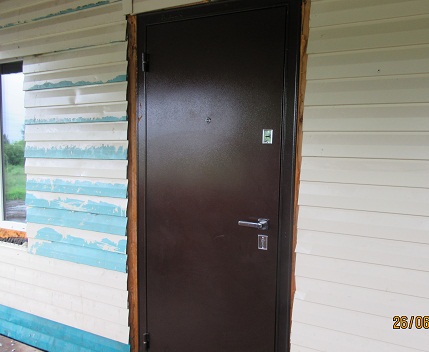 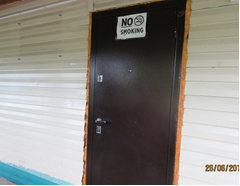 5.2.  Устройство ограждения кладбища  с. Чеботариха, ул. Молодежная, 71В целях реализации мероприятий, перечня проектов народных инициатив Администрацией Чеботарихинского муниципального образования был размещен заказ путем проведения запроса котировок на официальном сайте www.zakupki.gov.ru и заключен муниципальный контракт № 1/МК18 от 18.06.2018 года (на основании протокола № 0134300031618000002 от 06.06.2018г.), на выполнение работ по ограждению кладбища в с. Чеботариха, ул. Молодежная, 71, на сумму 128,6 тыс. руб., между Администрацией Чеботарихинского муниципального образования и ИП Кузнецов В.И.При осуществлении анализа размещения информации на общероссийском сайте, исследования распечаток с официального сайта о размещенной на нем информации по муниципальному заказу на выполнение работ установлено следующее:Муниципальный контракт заключен с учетом требований Федерального закона от 05.04.2013г. № 44-ФЗ «О контрактной системе в сфере закупок товаров, работ, услуг для обеспечения государственных и муниципальных нужд».Подрядчиком муниципальный контракт исполнен в соответствии с условиями контракта, или в течение 45 дней с момента подписания муниципального контракта (Акт о приемке выполненных работ (КС-2) от 23.07.2018г., через 35 дней со дня заключения контракта). Расчет за выполненные работы – ограждение кладбища с. Чеботариха, ул. Молодежная, 71 произведен платежными поручениями от 30.07.2018г. № 417 в сумме 1,3 тыс. руб. (средства местного бюджета), от 27.07.2018г. № 418 в сумме 127,3 тыс. руб. (областные средства). Выполненные работы оплачены по разделу/подразделу 0503 «Благоустройство».При визуальном осмотре факт устройства ограждение кладбища установлен (фото №  3, 4).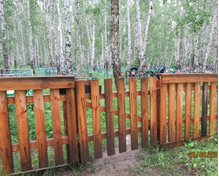 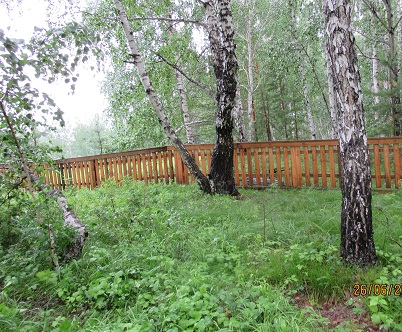 5.3. Приобретение глубинных насосов для водонапорных башен с. Чеботариха и п. жд.ст. Мингатуй.Заключен договор розничной купли-продажи от 13.09.2018г. № 110 с ООО «АвтоТема» на приобретение насосов глубинных ЭЦВ 6-16-75 в количестве 2 шт. общей стоимостью 69,3 тыс. руб. Насосы получены 14.09.2018г., что подтверждается актом приема-передачи товара. Оплата произведена по разделу/подразделу 0502 «Коммунальное хозяйство» в сумме 69,3 тыс. руб., в том числе в сумме 0,7 тыс. руб. за счет средств местного бюджета (софинансирование) и в сумме 68,6 тыс. руб. за счет средств областного бюджета (субсидии). Приобретенный насос числится в учете на балансовом счете 10100 «Основные средства».При визуальном осмотре установлено, что насосы в количестве двух штук хранятся в гараже администрации в заводской упаковке (фото № 5, 6).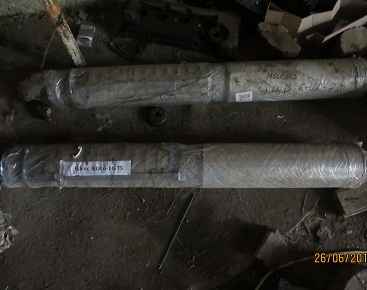 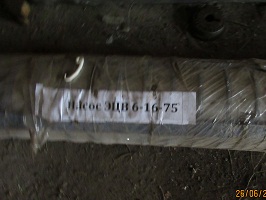 Выводы:В 2018 году Чеботарихинским муниципальным образованием:- на реализацию мероприятий перечня проектов народных инициатив использовано 238,3 руб.  тыс. руб. в том числе средства областного бюджета в сумме 235,9 тыс. руб. и средства местного бюджета (поселения) в сумме 2,4 тыс. руб.;- дотация на выравнивание бюджетной обеспеченности из бюджета МО Куйтунский район поступила в сумме 6774,6 тыс. руб. (72% от общего объема запланированных доходов и 67% в общих планируемых расходах бюджета в окончательной редакции), на эту же сумму произведены фактические расходы бюджета.2. В нарушение приказа Минфина России от 1 июля 2013г. N 65н "Об утверждении Указаний о порядке применения бюджетной классификации Российской Федерации" в доходной части бюджета (в приложениях № 1, 1.1) в течение всего 2018 года прогнозируемые доходы от дотации на выравнивание уровня бюджетной обеспеченности отражены с кодом 20201001100000151. Установление данного кода является неверным и некорректным (п. 1.2.6 Классификатора нарушений – нарушение порядка применения бюджетной классификации РФ). Приказом № 65н виду дохода «дотации бюджетам сельских поселений на выравнивание уровня бюджетной обеспеченности» присвоен код  20215001100000151. 3. Показатели бюджетной росписи в течение года соответствовали решениям о бюджете Думы Чеботарихинского муниципального образования на 2018 год. Однако, по состоянию на 07.12.2018 года установлено расхождение показателей бюджетной росписи с показателями, утвержденными решением о бюджете, на 8,7 тыс. руб., что является нарушением ст. 217 БК РФ (п. 1.2.42 Классификатора нарушений). На эту же сумму, в нарушение ст. 221 БК РФ, утвержденные показатели бюджетной сметы на 2018 год (в окончательном варианте) не соответствуют доведенным лимитам.Кроме того, показатели бюджетной росписи по подразделу 0801 «Культура» по  КЦСР 71400S2370 «Субсидии на реализацию мероприятий перечня проектов народных инициатив» и по КЦСР 7510041100 «Обеспечение деятельности подведомственных учреждений» не соответствовали аналогичным показателям, отраженным в приложениях № 5, 6 к решениям Думы о бюджете на 8  тыс. руб.  4. При анализе Положения об оплате труда главы Чеботарихинского МО, утвержденного Решением Думы от 26.12.2017г. № 10, установлены следующие замечания:- единовременная выплата к отпуску в расчете на месяц установлена как сумма должностного оклада и надбавки за выслугу лет. Однако, штатным расписанием единовременная выплата к отпуску установлена в размере одной двенадцатой суммы должностного оклада и надбавки за выслугу лет;- ежемесячное денежное вознаграждение установлено как сумма месячного содержания (которому в Положении не дано определения) и единовременной выплаты к отпуску. Однако, исходя из штатного расписания денежное вознаграждение слаживается из суммы должностного оклада, надбавки за выслугу лет и единовременной выплаты к отпуску;- ежеквартальное денежное поощрение установлено в размере ежемесячного денежного вознаграждения. Однако, штатным расписанием ежеквартальное денежное поощрение установлено в размере одной трети ежемесячного денежного вознаграждения.Таким образом, Администрации необходимо устранить противоречия между Положением об оплате труда главы и штатным расписанием.5. При проверке личных дел работников вспомогательного персонала установлено, что в нарушение норм трудового законодательства (ст. 67, 68 ТК РФ) не заключены трудовые договоры со сторожами Кушнаревым В.Л., Тумаковым Н.Н., Тумаковой Т. А., Уразовым А.И.Личная карточка сотрудника формы Т-2, обязательность ведения которой предусмотрена Правилами ведения и хранения трудовых книжек, утвержденных постановлением Правительства РФ от 16.04.2003г. N 225, не ведется. 6. Реестр расходных обязательств Чеботарихинского МО ведется с нарушением Порядка, установленного постановлением администрации Чеботарихинского МО от 26.12.2017г.  № 48, а именно, не вносятся изменения, отсутствуют ссылки на нормативные правовые документы, на основании которых приняты расходные обязательства, объем средств для исполнения расходных обязательств, отраженный в реестре, не соответствует объему средств, предусмотренному решением о бюджете. Расходные обязательства на реализацию перечня мероприятий народных инициатив в 2018 году не отражены.7. В нарушение ст. 18 Устава Порядок назначения и проведения собрания граждан, а также полномочия собрания граждан нормативным правовым актом Думы Поселения не установлены.8. При анализе выполнения условий предоставления и расходования субсидий из областного бюджета Чеботарихинским сельским поселением установлено следующее:- в случае направления расходов по первому мероприятию - «приобретение глубинных насосов для водонапорных башен с. Чеботариха и п.ж.д.ст. Мингатуй» - необходимо, чтобы водонапорные башни и земельные участки под ними находились в собственности поселения. В реестре муниципального имущества Чеботарихинского МО числится пять зданий водонапорных сооружений, а участков под водонапорными сооружениями числится три. Не числятся в реестре земельные участки под водонапорными башнями в п.жд.ст. Мингатуй по ул. Вокзальная, 4А и Вокзальная, 20А.- в Министерство до 15 марта 2018 года выписка из сводной бюджетной росписи местного бюджета на 2018 год, подтверждающая наличие в местном бюджете бюджетных ассигнований на реализацию мероприятий народных инициатив, не могла быть представлена, поскольку решением о бюджете бюджетные ассигнования были предусмотрены лишь 23 апреля 2018 года.Рекомендации:1. Администрации Чеботарихинского сельского поселения:- при заполнении и ведении реестра расходных обязательств соблюдать нормы действующего законодательства Российской Федерации;- при составлении, утверждении и исполнении бюджета соблюдать Бюджетный кодекс РФ (пункты 1 и 2 выводов настоящего отчета);- устранить противоречия между Положением об оплате труда главы и штатным расписанием;- в соответствии со ст. 67, 68 Трудового кодекса РФ заключить трудовые договора со вспомогательным персоналом администрации (сторожами); - в соответствии с Правилами ведения и хранения трудовых книжек, утвержденных постановлением Правительства РФ от 16.04.2003г. N 225 завести и оформить личные карточки сотрудникам администрации (форма Т-2);- в соответствии со ст. 18 Устава МО, Порядок назначения и проведения собрания граждан, а также полномочия собрания граждан оформлять нормативным правовым актом Думы Поселения.О результатах рассмотрения настоящего Отчета и принятых мерах проинформировать Контрольно-счетную палату до 30 августа 2019 года.Председатель КСП                                                                                  А.А. КостюкевичПояснительная записка к отчетуВыявлены нарушения всего 25,4 тыс. руб., в том числе иные нарушения бюджетного законодательства РФ – 25,4 тыс. руб.- 8,7 тыс. руб. - в нарушение ст. 217 БК РФ, установлено несоответствие показателей сводной бюджетной росписи по состоянию на 07.12.2018г. утвержденным показателям решением о бюджете сельского поселения на 2018 год (п. 1.2.42 Классификатора нарушений).- 8,0 тыс. руб. – в нарушение ст. 217 БК РФ, показатели бюджетной росписи по подразделу 0801 «Культура» по КЦСР 71400S2370 «Субсидии на реализацию мероприятий перечня проектов народных инициатив» и по КЦСР 7510041100 «Обеспечение деятельности подведомственных учреждений» не соответствовали аналогичным показателям, отраженным в приложениях № 5, 6 к решениям Думы о бюджете  (п. 1.2.42 Классификатора нарушений).- 8,7 тыс. руб. - в нарушение ст. 221 БК РФ, утвержденные показатели бюджетной сметы на 2018 год (в окончательном варианте) не соответствуют доведенным лимитам.Справкак отчету о результатах контрольного мероприятия:«Проверка законного и эффективного (экономного и результативного) использования средств районного бюджета, поступивших в бюджет Чеботарихинского сельского поселения в 2018 году».Председатель КСП                                                                       А.А. КостюкевичРаздел, подразделПоказатели, утвержденные решением Думы от 07.12.2018г.Показатели бюджетной росписиРасхождения с решением о бюджете0502 «Коммунальное хозяйство» 226,3235+ 8,70503 «Благоустройство»156,2147,5- 8,7Подраздел 0801 «Культура», КЦСРПоказатели, утвержденные решением Думы от 15.06.2018Показатели сводной бюджетной росписиРасхождения с решением о бюджете71400S2370 «Реализация мероприятий перечня проектов народных инициатив»48,440,4- 87510041100 «Обеспечение деятельности подведомственных учреждений»3408,93416,9+ 8поступило в доход бюджета  всего 9571,3 тыс. руб., из нихпоступило в доход бюджета  всего 9571,3 тыс. руб., из нихфактические расходы бюджета, 10098,4 тыс. руб., из нихфактические расходы бюджета, 10098,4 тыс. руб., из нихСобственные доходыСобственные доходыСобственные доходыСобственные доходыналоговые и неналоговые доходы (кроме акцизов)1637,1решение вопросов местного значения (с учетом  остатков на  начало года  172 тыс. руб.)1843,2дотации из  ФФПР6774,6решение вопросов местного значения6774,6дотации из бюджета Иркутской области109,3решение вопросов местного значения109,3Средства, имеющие целевое назначениеСредства, имеющие целевое назначениеСредства, имеющие целевое назначениеСредства, имеющие целевое назначениеакцизы 698,6Дорожный   фонд (с учетом остатков на начало года 526 тыс. руб.)1019,4субвенции на выполнение государственных полномочий116на выполнение государственных полномочий116субсидия на реализацию мероприятий народных инициатив 235,9решение вопросов местного значения 235,9возврат субсидии в бюджет Иркутской области- 0,2Наименование статейРаздел подразделИсполнено Исполнено Исполнено Наименование статейРаздел подразделвсегов том числе на   оплату трудана закупку товаров, работ и услуг12345Общегосударственные вопросы013653,92637,41014,8Функционирование высшего должностного лица ОМСУ01 02508,2508,2-Функционирование местной администрации01 043145,72129,21014,8Другие вопросы в области национальной экономики04 123-3Жилищно-коммунальное хозяйство05183,5-183,5Коммунальное хозяйство05 02165,5-165,5Благоустройство 05 0318-18Профессиональная подготовка, переподготовка и повышение квалификации07052,5-2,5Культура 08 014487,43462,61024Межбюджетные трансферты14 03396,8--Итого:8727,1 61002227,8Наименование мероприятийГод реализации и стоимость мероприятия, тыс. руб.Год реализации и стоимость мероприятия, тыс. руб.Год реализации и стоимость мероприятия, тыс. руб.Год реализации и стоимость мероприятия, тыс. руб.Год реализации и стоимость мероприятия, тыс. руб.Год реализации и стоимость мероприятия, тыс. руб.Год реализации и стоимость мероприятия, тыс. руб.Наименование мероприятий2012201320142015201620172018на ремонт дорогна ремонт дорогна ремонт дорогна ремонт дорогна ремонт дорогна ремонт дорогна ремонт дорогприобретение дорожной смеси30,3текущий ремонт дороги в с. Чеботариха по ул. Мира, от дома № 7 до № 10199на учреждение культурына учреждение культурына учреждение культурына учреждение культурына учреждение культурына учреждение культурына учреждение культурызамена козырька здания МКУК47,6средства пожаротушения70,7окна, двери81,818240,4ремонт крыльца29,2материальные  ценности  (тренажеры, генератор, стулья)150,5текущий ремонт Дома  Досуга с. Мингатуй299,7на коммунальное хозяйствона коммунальное хозяйствона коммунальное хозяйствона коммунальное хозяйствона коммунальное хозяйствона коммунальное хозяйствона коммунальное хозяйстворемонт водонапорной башни в с. Чеботариха  по ул. Молодежная,  30а60ремонт водонапорной башни в с. Чеботариха  по ул. Ленина,  19а50материалы для  замены глубинных труб в скважинах42,2насос и  кабель для скважин в с. Чеботариха80приобретение глубинных насосов для водонапорных башен с. Чеботариха и п.ж.д.ст. Мингатуй69,3общегосударственные вопросыобщегосударственные вопросыобщегосударственные вопросыобщегосударственные вопросыобщегосударственные вопросыобщегосударственные вопросыобщегосударственные вопросыприобретение пожарного инвентаря4533,2текущий ремонт здания администрации198,7на  вопросы благоустройствана  вопросы благоустройствана  вопросы благоустройствана  вопросы благоустройствана  вопросы благоустройствана  вопросы благоустройствана  вопросы благоустройствана  вопросы благоустройстваограждение кладбища  в  с. Чеботариха191,9128,6Итого340,4448,9299,7212,2198,7191,9238,3КФСРКЦСР, КВР - 244Решение Думы от 07.12.18г.  № 27Бюджетная смета на 2018 годБюджетная  роспись на 07.12.2018г.050271400S237060,660,669,3050371400S2370137,3137,3128,6080171400S237048,440,440,4Итого246,3238,3238,3№№ п/пНаименование мероприятияОбъем финансирова-ния, всегов том числе средствав том числе средства№№ п/пНаименование мероприятияОбъем финансирова-ния, всегообластного бюджета местного бюджета21Приобретение глубинных насосов для водонапорных башен с. Чеботариха и п.жд.ст. Мингатуй69,368,60,732Приобретение входных дверей для дома досуга п.жд.ст. Мингатуй40,4400,443Устройство ограждения кладбища с. Чеботариха, ул. Молодежная, 71128,6127,31,38Итого:238,3235,92,4Оплата мероприятий из местного бюджетаОплата мероприятий из местного бюджетаСофинансирование из областного бюджетаСофинансирование из областного бюджетаДатаСумма, тыс. руб.ДатаСумма, тыс. руб.04.06.20180,405.06.20184027.07.20181,330.07.2018127,321.09.20180,221.09.201820,629.10.20180,530.10.201848ИТОГО2,4ИТОГО235,9НаименованиеСумма(тыс. руб.)1Объем проверенных финансовых средств7010,5Количество выходных документов2- актов1- отчетов13.Выявлено нарушений бюджетного законодательства РФ, всего на сумму (тыс. руб.), в том числе:25,43.1-  виды бюджетных нарушений, всегов том числе3.1.1нецелевое использование бюджетных средств (ст.306.4 БК РФ)3.1.2нарушение условий предоставления межбюджетных трансфертов (ст.306.8 БК РФ)3.1.3другое – всего (расшифровать в пояснительной записке)3.2- иные нарушения бюджетного законодательства, всего25,43.2.1принцип эффективности использования бюджетных средств (ст.34 БК РФ)3.2.2принцип достоверности бюджета (ст.37 БК РФ)3.2.3принцип адресности и целевого характера бюджетных средств (ст.38 БК РФ)3.2.4другое –всего (расшифровать в пояснительной записке)25,44Выявлено нарушений в сфере закупок, всего (тыс. руб.)4.1В рамках федерального закона от 05.04.2013г №44-ФЗ4.1.1.- сумма выявленных нарушении, тыс. руб.4.1.2- количество контрактов с выявленными нарушениями4.2В рамках федерального закона от 21.07.2005г №94-ФЗ4.2.1- сумма выявленных нарушении, тыс. руб.4.2.2- количество контрактов с выявленными нарушениями5.Выявлено нарушений иного законодательства, всего (тыс. руб.)6Рекомендовано к возврату (взысканию) в бюджет соответствующего уровня7Выявлено нарушений законодательства при управлении и распоряжении муниципальным имуществом, количество объектов муниципальной собственности и их стоимость8Рекомендовано к возврату в местный бюджет (тыс. руб.)9Объем причиненного ущерба (тыс. руб.)10Всего выявлено нарушений (тыс. руб.)25,4